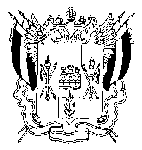 ТЕРРИТОРИАЛЬНАЯ ИЗБИРАТЕЛЬНАЯ КОМИССИЯОКТЯБРЬСКОГО РАЙОНА РОСТОВСКОЙ ОБЛАСТИПОСТАНОВЛЕНИЕ11  августа  2021 г.			       			                      №18-49                                                                              р.п. КаменоломниПроверив соответствие порядка выдвижения Харченко Геннадия Алексеевича  кандидатом в депутаты Собрания депутатов Персиановского сельского поселения Октябрьского района Ростовской области по Персиановскому пятнадцатимандатному избирательному округу № 1 требованиям Федерального закона от 12.06.2002 № 67-ФЗ «Об основных гарантиях избирательных прав и права на участие в референдуме граждан Российской Федерации», Областного закона от 12.05.2016 №525-ЗС «О выборах и референдумах в Ростовской области»",  на основании статей 25, 38 указанного Федерального закона,  и статей 17, 33 Областного законаТерриториальная избирательная комиссия Октябрьского районаРостовской области ПОСТАНОВИЛА:1. Зарегистрировать кандидатом в депутаты Собрания депутатов Персиановского сельского поселения Октябрьского района Ростовской области по Персиановскому пятнадцатимандатному избирательному округу № 1 Харченко Геннадия Алексеевича; 1962 года рождения; место жительства – Ростовская область, Октябрьский район, п.Персиановский; место работы и должность – временно не трудоустроен,  выдвинутого Октябрьским отделением Ростовского Регионального отделения «Всероссийской Политической партии  «ЕДИНАЯ РОССИЯ».  Дата регистрации 11 августа 2021 года, время регистрации 17 часов 42 минут.2. Выдать зарегистрированному кандидату удостоверение установленного образца. 3. Направить в СМИ для опубликования сведения о зарегистрированном кандидате в объеме, подлежащем размещению в избирательном бюллетене.      4. Разместить настоящее постановление на сайте Территориальной избирательной комиссии Октябрьского района в информационно-телекоммуникационной сети «Интернет».      5. Контроль за выполнение настоящего постановления возложить на секретаря Территориальной избирательной комиссии Октябрьского района Ростовской области Болдыреву Т.А.Председатель комиссии                                                       И.В. БолдыреваСекретарь комиссии                                                              Т.А. БолдыреваО регистрации Харченко Геннадия Алексеевича кандидатом в депутаты Собрания депутатов Персиановского сельского поселения Октябрьского района Ростовской области по Персиановскому  пятнадцатимандатному избирательному округу № 1